Max MustermannMusterstraße 12312345 Musterstadtmax@mustermann.de0171 23456789Geldmachen GmbHName NachnameStraße 12312345 MusterstadtMusterstadt, 14.09.2023 Bewerbung als Sales-Manager bei Geldmachen GmbHKennnummer 123456Sehr geehrte Damen und Herren,das Vertriebsumfeld ist ein sich ständig wandelnder Sektor, in dem Anpassungsfähigkeit, Innovationsgeist und Kundenverständnis im Mittelpunkt stehen. Diese Eigenschaften, kombiniert mit einer soliden akademischen Grundlage, machen mich zu einem Kandidaten, der bereit ist, die Herausforderungen des Sales Managers bei XYZ anzugehen.Mein Studium der Betriebswirtschaftslehre an der Hochschule Neustadt hat nicht nur den theoretischen Unterbau für eine Karriere im Vertrieb gelegt, sondern mir auch ermöglicht, praktische Erfahrungen zu sammeln. Während eines sechsmonatigen Praktikums bei LMN-Solutions hatte ich die Gelegenheit, direkt mit dem Sales-Team zu arbeiten. Hier konnte ich nicht nur meine analytischen Fähigkeiten schärfen, sondern auch erste Erfahrungen in Kundenkommunikation und -beratung sammeln. Darüber hinaus habe ich während meines Studiums an einem Projekt teilgenommen, das darauf abzielte, den Verkauf eines neuen Produktes in einem simulierten Marktumfeld zu maximieren. Dies hat mir nicht nur einen Einblick in die Feinheiten des Produktvertriebs gegeben, sondern auch meine Fähigkeit zur Problemlösung und mein strategisches Denken gefördert. Als Vorstandsmitglied im Studierendenrat konnte ich meine zwischenmenschlichen Fähigkeiten und meine Fähigkeit zur Zusammenarbeit in einem Team stärken. Hier habe ich gelernt, verschiedene Perspektiven zu berücksichtigen, Konflikte zu managen und effektiv zu kommunizieren.Ich bin bereit, mich neuen Aufgaben zu stellen und mich kontinuierlich weiterzuentwickeln. Über ein persönliches Gespräch freue ich mich sehr.Mit freundlichen Grüßen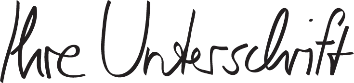 Max Mustermann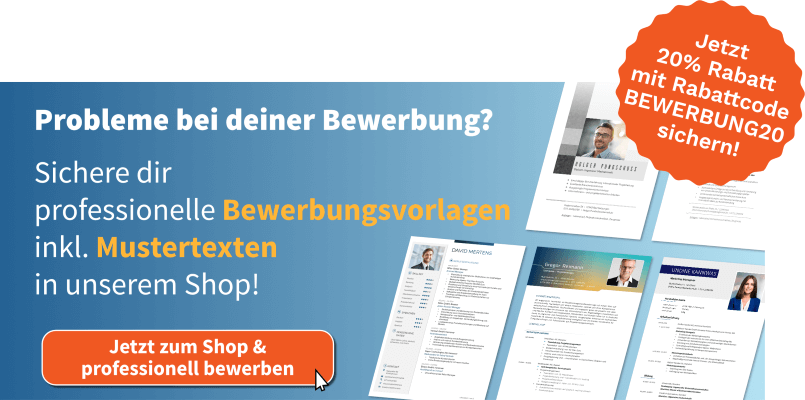 shop.bewerbung.net